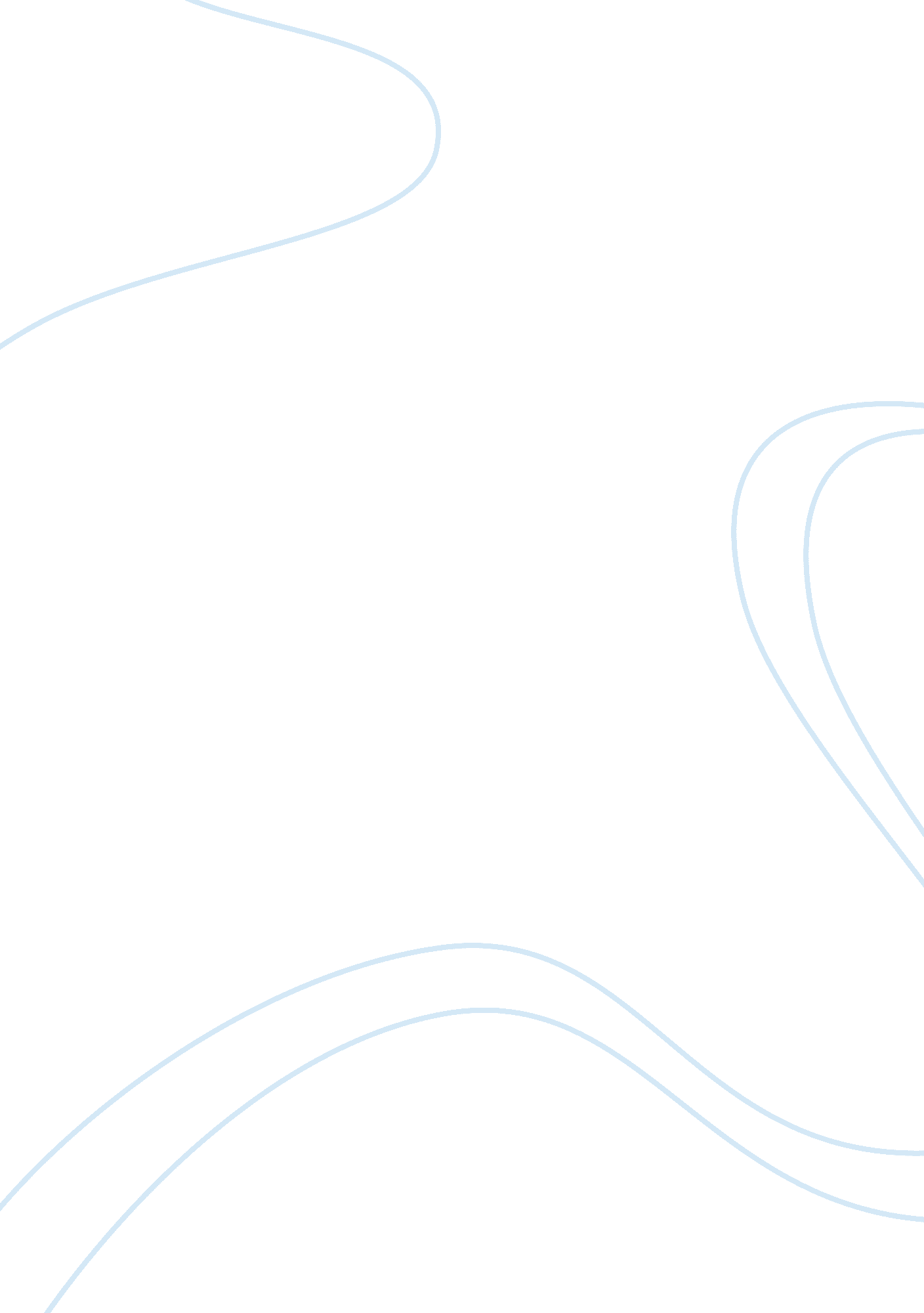 Bhagavad-gita discourses - the discussion between lord krishna and arjuna pointin...Philosophy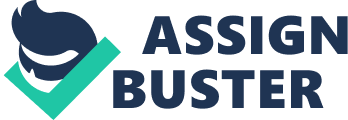 The paper “ Bhagavad-Gita Discourses - the Discussion between Lord Krishna and Arjuna about Belief, Sin, Worship" is a meaty variant of a book review on religion and theology. In this discourse, Lord Krishna reveals himself to Arjuna in ways that show his power and nature. Lord Krishna makes Arjuna understand that he is mighty, holy and that he has power over everything. The discussion between Lord Krishna and Arjuna also point out the perspectives about belief, sin, worship, devotion, and the nature of the universe. Lord Krishna points out to Arjuna that he is the force behind the creation of the universe. In my opinion, this part helps to settle the question about creation especially when it is viewed in the direction of the Gita. The discussion also helps to provide an understanding of the nature of morality as established in the Gita. 

Another important aspect that the discussion brings out is the question of life and death. Lord Krishna makes Arjuna understand that man should not be worried about things that he cannot control. Death cannot be prevented or changed. The Lord directs Krishna about the importance of focussing on his duties in order not to think very hard about death and life. Lord Krishna points out that the two forces of life and death are not the same as the beginning and the end. In my view, I think Lord Krishna means that the force of life is generally continuous and cannot be altered by any other external events. This aspect is important because it helps to show that Indian philosophy considers life continuous. Life can only change from one state to another but it cannot be destroyed. 

Another important dimension pointed out in the discussion is the issue of human character. Lord Krishna says that worship is not restricted to good people only. Even bad people can be redeemed if they offer worship in the right ways. This is because the nature of people is not that they are bad. Bad characters are only caused by temptations. This makes it possible for people of all characters to carry out their religious duties. The teachings brought by Lord Krishna show that people should learn to value their spiritual lives above their physical lives. The teachings also show that worship demands the pursuit of inner strength and purity. Good living should not be controlled by the search for material happiness. The teachings are important in providing humanity with some controls and protections against temptations, greed, bad characters, and other evils. 

An important thing that Krishna points out is the kind of people who have the insight to follow and worship him. Good people will always follow him while bad people lack his knowledge. “ The evil-doers and the deluded, who are the lowest of men, do not seek Me: they whose knowledge is destroyed by illusion follow the ways of demons,” (Bhagavad-Gita 64). Lord Krishna distinguishes such kind of people with the second category that strives to find and worship him, “ Four kinds of virtuous men worship Me, O Arjuna! They are the distressed, the seeker of knowledge, the seeker of wealth, and the wise, O Lord of the Bharatas!.” (Bhagavad-Gita 64). 

From these examples, Lord Krishna reveals his true nature to Arjuna. Other parts of the Gita reveal the many other qualities of Lord Krishna, which shows His relationship with the physical universe, his people, His perspectives on character, and the destiny of man. 